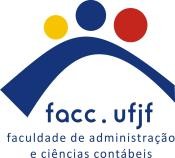 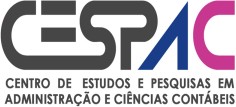 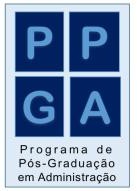 FORMULÁRIO DE PROPOSTA DE EXAME DE QUALIFICAÇÃO MESTRADO ACADÊMICO EM ADMINISTRAÇÃO(A banca deve ser formada por no mínimo 3 docentes, sendo o orientador e pelo menos um externo ao CMAA. É permitido também um quarto docente, caso exista coorientador)Data e horário propostos para o exame: ___/___/____ às ___h	   Modalidade:  (   ) Presencial  (   ) Semi-presencial  (   ) RemotaTÍTULO DA PESQUISA: ____________________________________________________________________________________________________________________________________________________________________________________________________________________________________________________________BANCA PROPOSTA:Docente:	Orientador(a) Docente:__________________________________	(   ) Interno (    ) Externo  Docente:____________________________________________ (   ) Interno (    ) Externo Docente:	(Coorientador)(Para a qualificação o docente externo até pode ser lotado na UFJF mas deve ser externo à Faculdade de Administração e Ciências Contábeis-FACC, sendo, portanto, de outro departamento dos da FACC) * E-mail do(s) docente(s) externo(s): ______________________________________________________ 	Juiz de Fora,     de	     deAssinatura do(a) orientador(a) 